CSEI  NR. 1 ORADEA															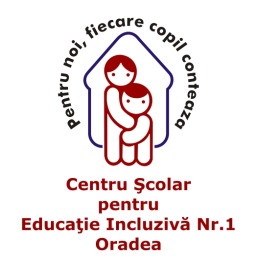 GeometrieData:Clasa:Numele și prenumele :Resurse video youtube :  Costrucția unui dreptunghihttps://www.youtube.com/watch?v=lrvpR5lQMsoFișă de lucruConstruiți un dreptunghi care are lungimea de 8 cm și lățimea  de 4 cm Construiți un dreptunghi   în poziție verticală cu lungimea de 9 cm și lățimea de 2 cm.l = lățimeal = 4 cm                   L –lungimea     L =8 cmL =9 cm       l=2 cm